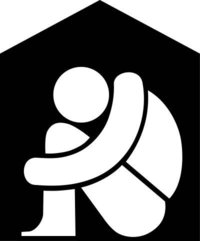 Chicago Coalition for the Homeless Three-DayCommunity Organizing TrainingWednesday, October 16th, Thursday, October 17th        & Friday, October 18, 20199AM - 5PMatLa Casa Norte3533 W. North Avenue Chicago, IL.Sessions Include:History & Principles of Community OrganizingBuilding RelationshipsRunning Effective MeetingsCutting an IssueActions and the MediaThe World as It Is vs. How it Should BePower and Power AnalysisWinning in SpringfieldCrafting Strategic CampaignsContact Keith Freeman with questions or to RSVP at keith@chicagohomeless.org or 312-641-4140 ext. 221Cost is $300 per person.  Breakfast and lunch provided all days.Space is limited.